Temat : Wszystko może być muzyką- Śpiewaj tak jak on.Mamo lub tato przeczytaj tekst piosenki , a Ty odpowiedz na pytania.ŚPIEWAJ TAK JAK ONmuzyka: K. Kwiatkowska
słowa: J. Mackiewicz

Szumią w lesie stare drzewa 
Kos piosenkę z nami śpiewa 

Śpiewaj, śpiewaj tak jak on 
Ding-dong, ding-dong, ding-dong 
Ding-dong, ding-dong, ding-dong 

Siedzi czyżyk na gałązce 
Szpak zaprosił go na koncert 

Śpiewaj, śpiewaj tak jak on 
Ding-dong, ding-dong, ding-dong 
Ding-dong, ding-dong, ding-dong 

Dzięcioł stuka w korę drzewa 
Cały las już z nami śpiewa 

Śpiewaj, śpiewaj tak jak on 
Ding-dong, ding-dong, ding-dong 
Ding-dong, ding-dong, ding-dong Pytania do piosenki :- Kto śpiewa piosenkę z drzewem?- Kogo zaprosił szpak na koncert?- Jak skończyło się leśne śpiewanie?Połącz linie.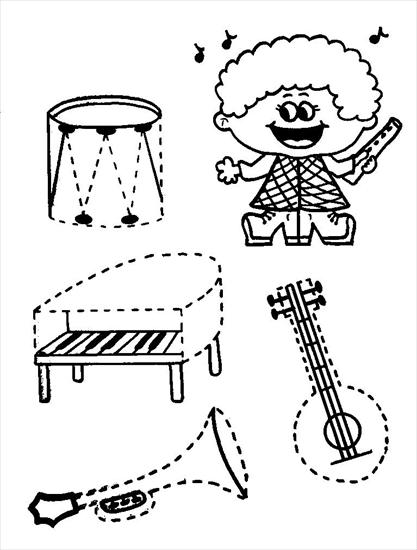 Pokoloruj obrazek i połącz linie. Co to jest za instrument?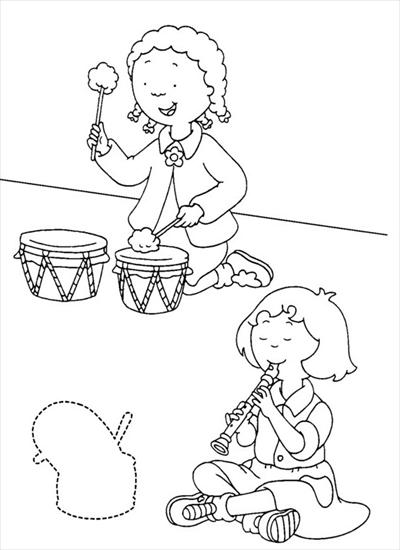 Policz ile jest nutek. Pokoloruj nutki.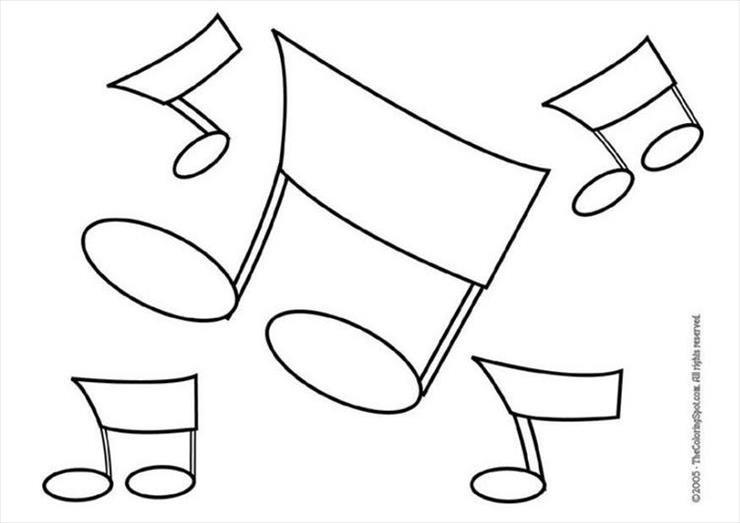 Pokoloruj obrazek. Opowiedz co się dzieje na obrazku.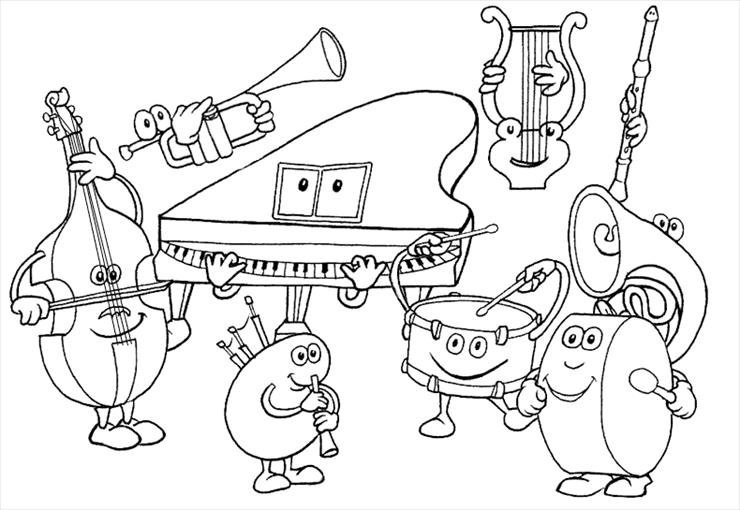 